State of LouisianaState Licensing Board for Contractors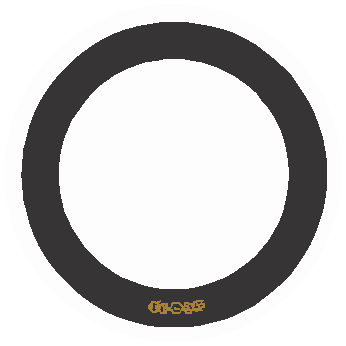 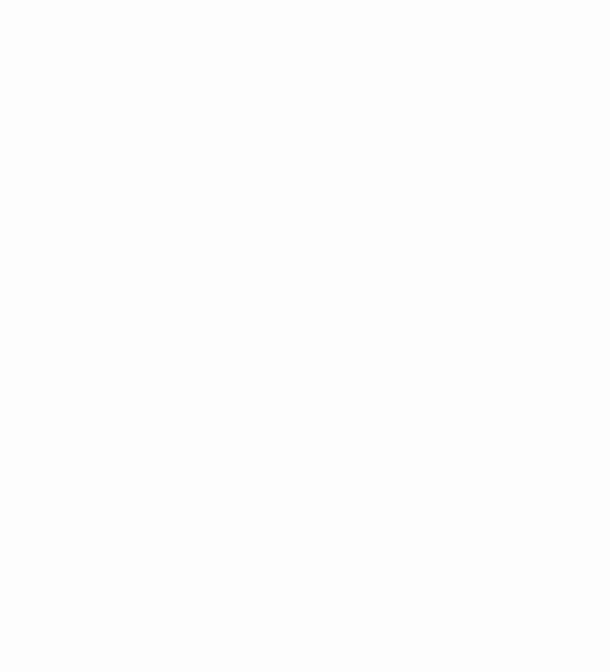 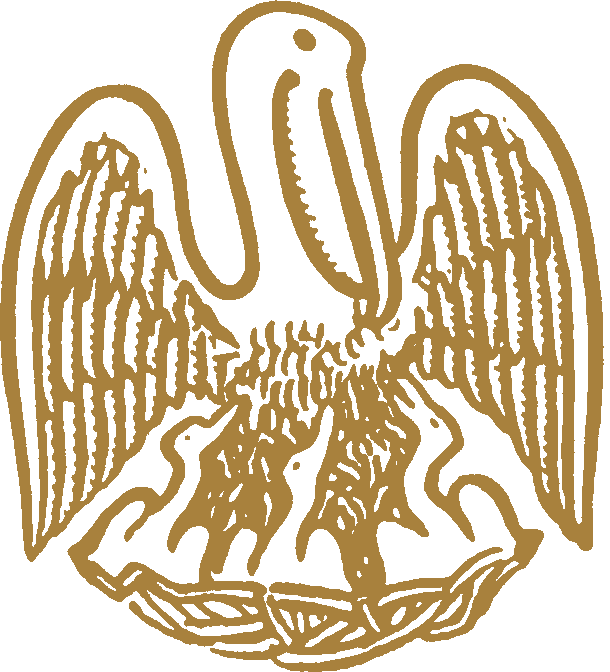 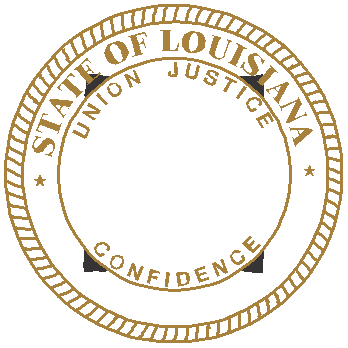 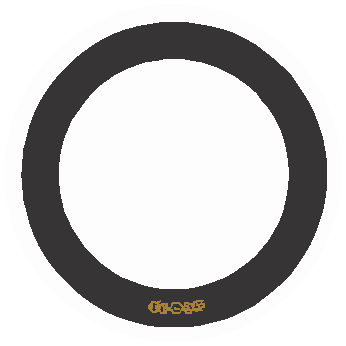 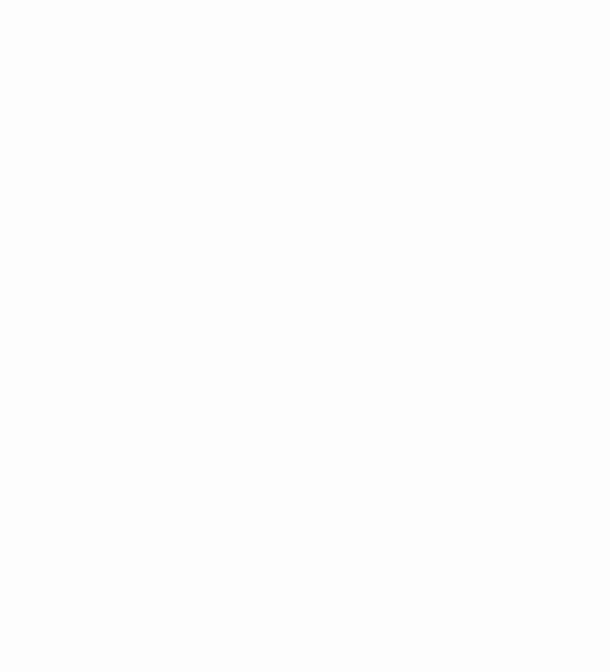 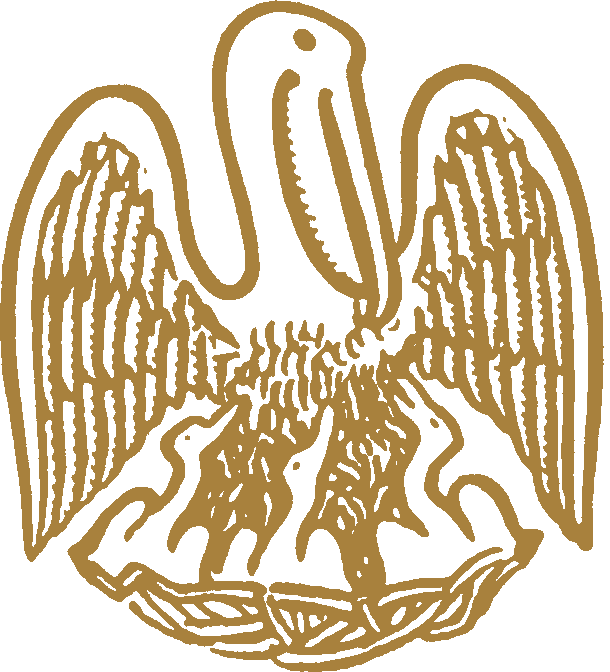 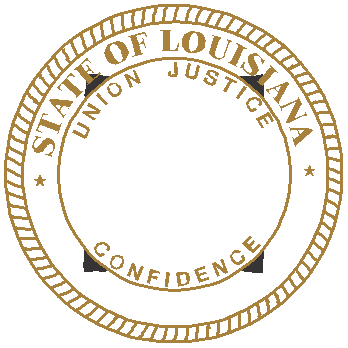 Commercial boardMeeting agendaThursday, March 15, 2018, 9:30 a.m.ROLL CALL – Ms. Tarah Revette PLEDGE OF ALLEGIANCE – Mr. Lee Mallet, ChairmanINVOCATION & INTRODUCTION – Judge Darrell White, Retired, Hearing OfficerConsideration of the February 15, 2018 Commercial Board Meeting Minutes.Welcome / Introductions – Mr. Brad Hassert, Compliance DirectorNEW BUSINESSQUALIFYING PARTY HEARING – Consideration of alleged violations by the following licensed contractors for failure to replace a qualifying party despite sixty (60) days elapsing. La. R.S. 37:2156.1, Sec. 103 Rules and Regulations of the Board.Proteus Services, LLC (CL 62401) 	Business and Law and Electrical Work (Statewide)JUDGMENTS/QUALIFYING PARTY SUSPENSIONS:Louisiana Maintenance Specialties Inc., – Consideration of an alleged violation of La. R.S. 37:2156.1(D)(1) and 37:2158(A)(9) of the Louisiana Contractors Licensing Laws and Section 115 of the Board’s Rules and Regulations by John J. Kelly, current Qualifying Party for Louisiana Maintenance Specialties Inc. (Commercial License 27491) for failure to satisfy and pay a final and executory judgment in favor of David Law and Clayton Mitchell and against JFK Holdings, LLC and John Kelly rendered by the 61st Judicial District Court for Harris County, State of Texas (Cause No. 2015-34558) and made executory in the 19th Judicial District Court in East Baton Rouge Parish, State of Louisiana on the 17th day of April 2017.Augustino Brothers, Inc., Metairie, Louisiana – Consideration of an alleged violation by Augustino Brothers, Inc. (Commercial License 43592, Residential License 884143, Home Improvement Registration 558670) for an unpaid judgment in favor of Wayne Keating rendered by the First City Court of the City of New Orleans, State of Louisiana on the 21st day of September, 2017.  La. R.S. 37:2150-2192, (A)(8) and (A)(9), 2156.1(D)(1) and Section 115 of the Board’s Rules and Regulations.B. Wampold Construction, LLC, Gonzales, Louisiana – Consideration of an alleged violation by B. Wampold Construction, LLC (Commercial License 57515) for an unpaid judgment in favor of LCR-M Limited Partnership by the 23rd Judicial District Court, Parish of Ascension, State of Louisiana, on the 12th day of June, 2017.  La. R.S. 37:2150-2192, (A)(8) and (A)(9), 2156.1(D)(1) and Section 115 of the Board’s Rules and Regulations.Boles Construction, LLC, Mandeville, Louisiana – Consideration of an alleged violation by Boles Construction, LLC (Commercial License 59224 and Residential License 882734) for an unpaid judgment in favor of Frank C. Catalano, Lakeside Plumbing Company rendered by the Justice of the Peace Court, 4th Ward, Parish of St. Tammany, State of Louisiana on the 30 day of September, 2016.  La. R.S. 37:2150-2192, (A)(8) and (A)(9), 2156.1(D)(1) and Section 115 of the Board’s Rules and Regulations.Compliance HearingS: Porrier Construction Company, Inc., Gonzales, Louisiana – Consideration of an alleged violation for entering into a contract with an unlicensed contractor to perform work on the Bits Technical Company project ($673,000.00) in Gonzales, Louisiana. La. R.S. 37:2158 (A)(4).2. 	a) 	Daddy’s Hands Construction, LLC, Metairie, Louisiana – Consideration of an alleged violation for bidding and/or performing home improvement contracting services without possessing a State Residential Building license at 1313 Constance Street ($273,243.31) New Orleans, Louisiana. La. R.S. 37:2167(A).GPS Plumbing, LLC, LaPlace, Louisiana – Consideration of an alleged violation for acting as a contractor to perform work without possessing a Louisiana State contractor’s license at 1313 Constance Street ($18,600.00) in New Orleans, Louisiana. La. R.S. 37:2160(A)(1).Wendelta, Inc., Memphis, Tennessee – Consideration of an alleged violation for entering into a contract with an unlicensed contractor to perform work on the New Wendy’s Restaurant project ($475,737.00) in Shreveport, Louisiana. La. R.S. 37:2158(A)(4).a)  Guidry Builders, Inc., Breaux Bridge, Louisiana – Consideration of an alleged violation for entering into multiple contracts with multiple unlicensed contractors to perform work on the Edgefield Recovery Center Project ($546,249.00) in Cheneyville, Louisiana. La. R.S. 37:2158(A)(4).b)  Magnolia State Construction, LLC, Alexandria, Louisiana - Consideration of an alleged violation for acting as a contractor to perform work without possessing a Louisiana State contractor’s license on the Edgefield Recovery Center Project ($546,249.00) in Cheneyville, Louisiana. La. R.S. 37:2160(A)(1).a)  Gentry Construction, Inc., Monroe, Louisiana v Consideration of an alleged violation for entering into a contract with an unlicensed contractor to perform work on the Barbara T. Bonner Music Arts Center project ($1,665,000.00) in Monroe, Louisiana. La. R.S. 37:2158(A)(4).S. G. Masonry, LLC, Columbia, Louisiana – Consideration of an alleged violation for acting as a contractor to perform work without possessing a Louisiana State contractor’s license on the Barbara T. Bonner Music Arts Center Project ($85,846.99) in Monroe, Louisiana. La. R.S. 37:2160(A)(1).STATUTORY CITATIONS:OLD BUSINESSG.	REQUEST FOR REHEARING:Best Choice Plumbing, LLC, Baton Rouge, Louisiana – Consideration of an alleged violation for acting as a contractor to perform work without possessing a Louisiana State contractor’s license on the Joseph Anderson New Home project ($13,800.00) in Port Allen, Louisiana. La. R.S. 37: 2160(A)(1).February 15, 2018 Commercial Meeting Minutes [excerpt]Ms. Evans gave a summary of the allegations. No one was present on behalf of BEST CHOICE PLUMBING, LLC. Investigator Johnny Rogers was called to the stand and was sworn in. Mr. Rogers reviewed the exhibit packet and provided testimony to the board. Mr. Landreneau entered the exhibit packet into evidence and it was admitted. Mr. Dupuy made a motion to find BEST CHOICE PLUMBING, LLC to be in violation. Mr. Weston seconded. The motion passed. Mr. Dupuy made a motion to assess the maximum fine plus $500 in administrative costs. Mr. Weston seconded. The motion passed.H.	REPORTS:	1.	Staff Report – Ms. Dupuy-Approval of Legal Contract	2.	Building Report – Mr. Graham	3.	Classification and Testing Report – Mr. Gallo	4.	Legislative/Rules and Regulations Report – Mr. Fenet	5.	Finance Report – Mr. Dupuy 6.	Residential Building Report – Mr. BadeauxI.	Consideration of additional classifications for residential licenses, residential applications and home improvement registrations as listed and attached to the agenda, and actions of the March 14, 2018 Residential Building Subcommittee. (4-11)J.	Consideration of reciprocity and exemption requests as listed and attached to the agenda. (12-14)K.	Consideration of mold remediation application as listed and attached to the agenda. (Page 15)L.	Consideration of additional classifications as listed and attached to the agenda. (Pages 16-17)M.	Consideration of commercial applications as listed and attached to the agenda. (Pages 18-28)EXECUTIVE SESSION (IF Necessary)ADJOURNMENT*Applications issued once all requirements were met.Residential Applications FOR LICENSE(Pending All Requirements Being Met)COMPANY NAMESALPHA BUILDERS AND REMODELING OF LA, L.L.C.	 	 	 	 	8625 Chalmette Drive, Shreveport, LA 71115RESIDENTIAL BUILDING CONTRACTOR	 ASHLEYSMITH CONSTRUCTION L.L.C.	 	 	 	 	926 W. 10th Avenue, Covington, LA 70433RESIDENTIAL BUILDING CONTRACTOR	 BELT BUILDERS GROUP, LLC	 	 	 	 	222 Ellington Drive, Thibodaux, LA 70301RESIDENTIAL BUILDING CONTRACTOR	 BENJAMIN CONSTRUCTION LLC	 	 	 	 	2525 O'Neal Lane, #507, Baton Rouge,	LA 70816	RESIDENTIAL FRAMINGBLACK BAYOU CONSTRUCTION LLC	 	 	 	 	348 Green Acres Farm Lane, Jena, LA 71342RESIDENTIAL BUILDING CONTRACTOR	 BLACKWELL CONSTRUCTION & RENOVATION, LLC	 	 	 	 	4051 Myrtle Street, Bossier City, LA 71112RESIDENTIAL BUILDING CONTRACTOR	 BOONE, RICHARD	CONWAY		 	174 Creeks Edge Circle, Ruston, LA 71270RESIDENTIAL BUILDING CONTRACTORBUILDING CONSTRUCTORS & INDUSTRIAL LLC	 	 	 	 	1208 W. University Ave., Hammond, LA 70401-1602RESIDENTIAL BUILDING CONTRACTOR	 C&Z BUILDERS, LLC	 	 	 	 	14338 Essen Terrace Drive, Gonzales, LA 70737	 RESIDENTIAL BUILDING CONTRACTOR	 D.F. DEVELOPMENT LLC	 	 	 	 	5806 Willow Ridge, Lake Charles, LA 70605RESIDENTIAL BUILDING CONTRACTORELLIS Ill, ALBERT R.		10087 Kinglet Drive, Baton Rouge, LA	70809RESIDENTIAL BUILDING CONTRACTOR	 ELSTON CONSTRUCTION CO.	 	 	 	 	506 Toulouse Court, Bossier City, LA 71111RESIDENTIAL BUILDING CONTRACTOR	 FAITH BUILDERS, LLC	 	 	 	 	117 Princeton Wood Loop, Lafayette, LA 70508RESIDENTIAL BUILDING CONTRACTOR	 FRILOUX VENTURES LLC	 	 	 	 	225 Lake Catherine Drive, Luling, LA 70070RESIDENTIAL BUILDING CONTRACTORG.A. COIRON III INC., GENERAL CONTRACTORS
P. O. Box 52281, New Orleans, LA 70152-2281RESIDENTIAL BUILDING CONTRACTORG TEMPLE CONSTRUCTION LLC	 	 	 	 	7240 Crowder Blvd., Ste. 300 G, New Orleans, LA 70127	 RESIDENTIAL BUILDING CONTRACTORGALJOUR III, VAN JOHN		1161 Lake Avenue, #320, Metairie, LA	70005RESIDENTIAL BUILDING CONTRACTOR	 GALLEGOS CONSTRUCTION LLC	 	 	 	 	8406 Lockhart Road, Denham Springs, LA 70726	RESIDENTIAL FRAMING (SUBCONTRACT LABOR ONLY)GBU CONSTRUCTION TEAM LLC	 	 	 	 	12664 Three Lanes Dr., Walker, LA 70785RESIDENTIAL BUILDING CONTRACTOR	 GDS ENTERPRISES LLC	 	 	 	 	1144 Gaudet Drive, Marrero, LA 70072-3950RESIDENTIAL BUILDING CONTRACTOR	 GIBSON DESIGN BUILD LLC	 	 	 	 	301 30th Street, New Orleans, LA 70124RESIDENTIAL BUILDING CONTRACTOR	 GL CONSTRUCTION, LLC	 	 	 	 	6005 West Esplanade Avenue,	Metairie, LA 70003-2801RESIDENTIAL BUILDING CONTRACTOR	 GREEN COUNTRY RESTORATION, LLC	 	 	 	 	1420 Helios Ave., Metairie, LA 70005-2015RESIDENTIAL BUILDING CONTRACTOR	 H H HODGES INVESTMENTS, LLC	 	 	 	 	6667 West Park Avenue, Houma, LA 70364RESIDENTIAL BUILDING CONTRACTOR	 HARRELL HOFFPAUIR BUILDERS, LLC	 	 	 	 	1459 Bayou Plaquemine Road, Rayne, LA 70578RESIDENTIAL BUILDING CONTRACTOR	 JACO CONSTRUCTION LLC	 	 	 	 	131 Aldridge Court, Madisonville, LA 70447RESIDENTIAL BUILDING CONTRACTOR	 JUST RITE CONSTRUCTION L.L.C.	 	 	 	 	17406 Faust Lane, Independence, LA 70443RESIDENTIAL BUILDING CONTRACTOR	 L C HOME SOLUTIONS, LLC	 	 	 	 	5625 Thibodeaux Rd., Greenwell Springs, LA 70739RESIDENTIAL BUILDING CONTRACTOR	 LA CONSULTANTS, LLC	 	 	 	 	102 Marsh Drive, Lafayette, LA 70507RESIDENTIAL BUILDING CONTRACTOR	 LANDRY INVESTMENT GROUP LLC	 	 	 	 	111 Industrial Parkway, Lafayette, LA 70508RESIDENTIAL BUILDING CONTRACTOR	 LEVEL-HEADED CONSTRUCTION, L.L.C.	 	 	 	 	5645 Milne Blvd., New Orleans, LA 70124RESIDENTIAL BUILDING CONTRACTOR	 LIONSGATE HOMES LLC	 	 	 	 	5850 San Felipe Street, Houston, TX 77057RESIDENTIAL BUILDING CONTRACTOR	 LIUZZA CONSTRUCTION LLC	 	 	 	 	23344 Heidi Drive, Covington,	 LA 70435RESIDENTIAL BUILDING CONTRACTOR	 *MATAMOROS GENERAL CONSTRUCTION LLC	 	 	 	 	7950 Hooper Road, Baton Rouge, LA 70811	RESIDENTIAL FRAMING (SUBCONTACT LABOR ONLY)   MARTWICK CONSTRUCTION, LLC	 	 	 	 	2103 General Jackson Place, Bossier City, LA 71112RESIDENTIAL BUILDING CONTRACTOR	 MICHAEL MECHTENBERG CONSTRUCTION, L.L.C.	 	 	 	 	5425 Douglas Street, New Orleans, LA 70117RESIDENTIAL BUILDING CONTRACTOR	 MYRON LEE CONTRACTORS, LLC	 	 	 	 	8755 Sullivan Road, Suite D, Central, LA 70818	 RESIDENTIAL BUILDING CONTRACTOR	 NEST CUSTOM HOMES, LLC	 	 	 	 	689 Deciduous Loop, Madisonville, LA	70447RESIDENTIAL BUILDING CONTRACTOR	 PROFESSIONAL BUILDER SERVICES, LLC	 	 	 	 	824 Kent Avenue, Metairie, LA 70001RESIDENTIAL BUILDING CONTRACTOR	 PUREBUILD, INC OF ARIZONA	 	 	 	 	P.O. Box 2621, Tucson, AZ 85702RESIDENTIAL BUILDING CONTRACTORRAY MATTHEWS CONSTRUCTION, LLC1121 Avenue A, Port Allen, LA 70767RESIDENTIAL BUILDING CONTRACTORRESTORATION & RECOVERY, LLC	 	 	 	 	18546 N. Joor Road, Zachary, LA 70791RESIDENTIAL BUILDING CONTRACTORROBINSON, DONALD J (DONNIE)		 	3162 Hwy. 518, Homer, LA 71040RESIDENTIAL BUILDING CONTRACTOR	 SOL CONSTRUCTION LLC	 	 	 	 	5903 East Texas Street, Bossier City, LA 71111RESIDENTIAL BUILDING CONTRACTORSTANLEY SR., GUY W.		35327 Fleetwood Drive, Slidell, LA 70460RESIDENTIAL BUILDING CONTRACTOR		 STORM-PRO ROOFING, LLC	 	 	 	 	318 Boliver Road, Converse, LA 71419RESIDENTIAL BUILDING CONTRACTOR	 STUCCO DESIGN LLC	 	 	 	 	4959 Bluebonnet Rd.,	Baton Rouge, LA	70809	RESIDENTIAL MASONRY/STUCCOTENHUNDFELD, JR. RONALD GEORGE		3225 48th Street, Metairie, LA	70001RESIDENTIAL BUILDING CONTRACTOR	TERRAL HEAT & AIR INC.	 	 	 	 	500 Coleman Avenue,	 West Monroe, LA 71291RESIDENTIAL BUILDING CONTRACTOR	 TERRAL HEAT & AIR INC.	 	 	 	 	P.O. Box 455, West Monroe, LA 71294RESIDENTIAL BUILDING CONTRACTOR	 TESLA CONSTRUCTION, INC	 	 	 	 	924 W. Houston Street, Tyler, TX 75702RESIDENTIAL BUILDING CONTRACTORTIGERSHARK POOL & SPA LLC	 	 	 	 	741 Armand Street, Mandeville, LA 70471	RESIDENTIAL SWIMMING POOLSUNIVERSAL MAINTENANCE SERVICES, L.L.C.	 	 	 	 	4931 Inniswold Road,	 Baton Rouge, LA 70809RESIDENTIAL BUILDING CONTRACTOR	 VISION CUSTOM HOMES, LLC	 	 	 	 	2790 South Thompson St., Suite 102, Springdale, AR 72764RESIDENTIAL BUILDING CONTRACTOR	 WINK'S CONCRETE CONSTRUCTION, LLC	 	 	 	 	2547 Lapine Road, West Monroe, LA 71292	RESIDENTIAL FOUNDATIONS (SUBCONTRACT LABOR ONLY)HOME IMPROVEMENT REGISTRATION APPLICATIONS(Pending All Requirements Being Met)COMPANY NAMES*3-H CONSTRUCTION & TREE REMOVAL LLC
6020 Lotus St., Baton Rouge, LA 70812-1611ACIRE' LLC					10315 Toledobend Ave., Baton Rouge, LA 70814-4838ADVANCED SEAMLESS GUTTERS, LLC					2026 Cloverdale Rd., Woodworth, LA 71485-9731AEGEAN PROPERTY GROUP, LLC					P. O. Box 13514, New Orleans, LA 70185-3515ALL WAYS PLUMBING LLC					403 Bayou Gardens Blvd., Houma, LA 70364ARKLA EXTERIORS, LLC					382 Frye Road, Springhill, LA	70175-4737BARNES, J.	BRAD			4911 Woodlawn Dr., Ball, LA 71405-3778*BAYOU CONTRACTING LLC
55 Affman Cutoff Rd., Hineston, LA 71438-9600BENS AMERI GLASS LLC					236 Second St., Pearl River, LA 70452-3300BERRYMAN II, SEAN DALE		670 Sisson Rd., Natchitoches, LA 71457-6743BLACKWATER CONSTRUCTION L.L.C					64390 Nelson Road, Pearl River, LA 70452-3239BONVILLAIN, SR., MARCUS DAVID	2611 Blue Haven Drive, New Iberia, LA 70563-2135BROUSSARD & BRONSON HOME RENOVATIONS LLC					1504 Young St., Broussard, LA 70418-7918BROWN, GREG S.	4851 Hickerson St., New Orleans, LA 70127-3427*BROWN, JERRY A.126 Duval St., Benton, LA 71006-9422BUCK CONSTRUCTION LLC					21375 Carson Rd., Pride, LA 70770-5604C & J ROOFING, LLC
448 Shenandoah Dr., Shreveport, LA 71115-3744CAMBEROS HOME RENOVATIONS LLC					3911 White Sands Dr., Baton Rouge, LA 70814-5169*CARTER, ALLANP. O. Box 15544, Baton Rouge, LA 70895-5544CELESTINE, CLAUDE W.	233 N. Pine Street, Lafayette, LA 70501-3019CHAGHART, LLC					13 Echezeaux St., Kenner, LA	70065-1115CREW MASTERS, LLC					7564 Beebe Dr., Greenwood, LA 71033-3319CUSTOM DESIGN LANDSCAPING LLC					106 Single Pine Ln., Madisonville, LA 70447-9491CUSTOM WOODCRAFT L.L.C.					271 Pennsylvania Avenue, Shreveport, LA 71105-3326DESIGN CENTER OF ACADIANA LLC					10046 Albetson Pkwy, Ste. B, Broussard, LA 70518-4348DEVILLE'S FENCING, L.L.C.					8210 Lemoine Lane, Ventress,	LA 70783-3426*EARNEST CONSTRUCTION, LLC30678 Old River Rd., Denham Springs, LA 70726-1287*ECOVIEW WINDOWS OF SOUTH LOUISIANA LLC1000 Caruso Blvd., Ste. 181, Slidell, LA 70461-3573ELDER CONSTRUCTION LLC					6060 Winchester Ave., Lot 5, Baton Rouge, LA 70805-1801EMMANUEL & SISTERS CONSTRUCTION LLC					2635 Tifton St., Kenner, LA 70062-5215ESCAPE SHREVEPORT LLC					8856 Youree Dr., Ste. A, Shreveport, LA 71115-2514FJL INDUSTRIES LLC					36179 Charlene Dr., Pearl River, LA 70452-4767GAP CONSTRUCTION, LLC					321 Elmwood Drive, Lafayette	, LA 70503-5217GENERAL ARTISAN CONTRACTING, L.L.C.					2424 Dauphine St., New Orleans, LA 70117-7828GREEN HAMMER, LLC					215 Parkway Dr., Bossier City,	LA 71112-4251IN GOD WE TRUST CONTRACTOR LLC					1718 Erie Street, New Orleans,	LA 70114-6122INNOVART LLC					1524 S. Shirley Ave., Gonzales	, LA 70737-3916INNOVATIVE RENOVATIONS OF LOUISIANA LLC					9210 Stroelitz Road, New Orleans, LA 70118-1940INTEGRITY MAINTENANCE SERVICES, L.L.C.					13732 Brown Road, Denham Springs, LA 70726-6920J&C CONSTRUCTION RENOVATION LLC					300 N. Wilson St., Metairie, LA 70003-6042J&J CONSTRUCTION, INC.					108 Walnut Street, Mandeville, LA 70471-3010JELLUM, EDWIN			P. O. Box 187, Gibsland, LA 70128-0187LOUISIANA EXTERIOR SPECIALISTS LLC					1101 W. Oak St., Ste. 2, Amite, LA 70422-2751MAHONY, TIMOTHY DANIEL	6946 Soda Hill Drive, Shreveport, LA 71107-9160MCKINLEY JR, ROGER D.		30262 Charles King Rd., Albany, LA 70711-4311MG RENOVATION LLC					1622 Penrose Street, Mandeville, LA 70448-8342MIKE YOUNG'S PAVING, INC.					16388 Old Jefferson Highway, Prairieville, LA 70769-4152MURRAY, SR., BRANDON WILLIAM		6150 Colbert St., New Orleans,	LA 70124-3011NOLA EAST INVESTMENTS & RENOVATIONS, LLC					4465 San Marco Rd., New Orleans, LA	70129-2630NOMA ENTERPRISES LLC					6566 Park Manor Dr., Apt. 207, Metairie, LA 70003-3913ORTEGO REMODELING LLC					2015 Thorn Road, Lake Charles, LA 70605-2435ORTIZ DRYWALL LLC					3613 Juno Dr., Chalmette, LA	70043-1234OUTDOOR ELEMENTS INSULATION LLC					600 Jim Arrant Rd., West Monroe, LA 71292-0997PAZ, JESUS ARTURO		5608 York Street, Metairie, LA 70003-2018*PIERRE RUIZ CONSTRUCTION, LLC15525 Woodland Trail Avenue, Baton Rouge, LA 70817PRECISION HOME SOLUTIONS LLC					1648 Pavillion Dr., Iowa, LA 70647-4123PREMIER RENOVATIONS LLC					2676 Foliage Dr., Marrero, LA	70072-5861PRESERVATION ALLIANCE OF NEW ORLEANS, INCORPORATED					923 Tchoupitoulas Street, New Orleans,	LA 70130-3819*PROJECTPRO LLC10987 Blackwater Rd., Baker, LA 70714-6716PUGH, ROBERT			1116 Curtis St., Harvey, LA 70058-2504R. PRIDE L.L.C.					200 Marle Loop, Folsum, LA 70437-6045RATCLIFF, WILLIE RAY		204 Marion St., Minden, LA 71055-5130RC SERVICE AND CONSTRUCTION LLC					3717 Arkansas Ave., Kenner, LA 70065-2830*RESIDENTIAL HOLDINGS INC.P. O. Box 24610, New Orleans, LA 70184-4610*RESIDENTIAL SERVICES, LLCP. O. Box 291, Arnaudville, LA 70512-0291RUGGED ENTERPRISE LLC					17710 Villa Lake Ave., Greenwell Springs, LA 70739-4661SMITH BUILDERS CONSTRUCTION INC.					11201 Field Rd., Gonzales, LA	70737-6545*SOLA CONSTRUCTION & DESIGN, LLCP. O. Box 216, Madisonville, LA 70447-0216SOUTHERN QUALITY POLE BARNS, LLC					P. O. Box 1142, Folsom, LA 70437-1142SPECIALTY REMODELING LLC					107 Tensas Ave., West Monroe, LA 71291-4842SPIC N SPAN PROPERTY PRESERVATION LLC					1101 Ormond Blvd., Destrehan, LA 70047-3622STANFIELD, BENJAMIN W.		531 Atephens Ave, Natchitoches, LA 71457-6032STONE WORK CREATIONS, LLC					1816 Hwy. 144, Calhoun, LA 71225-9019SULLIVAN HOME SERVICES LLC					3847 Robert St., Zachary, LA 7079-3638TSM INVESTMENTS, LLC					762 Grove Ave., Harahan, LA	70123-3843WM CONSTRUCTION SERVICES, LLC					2200 Veterans Memorial Blvd., Ste. 116C, Kenner, LA 70065-4027LICENSURE EXEMPTION REQUESTS(Pending all Requirements Being Met)RECIPROCITYCE ELECTRICAL SERVICES, LLC
541 Emerald Valley Ln., Sylacauga, AL 35151Status: Application; Electrical Work (Statewide)Qualifying Party: Bryan Keith AllenExaminationCHESTER BROSS CONSTRUCTION COMPANY
P.O. Box 430, Hannibal, MO 63401Status: Application; Highway, Street and Bridge ConstructionQualifying Party: Mark Kevin BrossExaminationCORPORATE VISION, INC.
8307 Office Park Drive Suite B, Douglasville, GA 30134Status: Application; Residential Building ContractorQualifying Party: Horace William Roberts Jr.ExaminationDAN MICHAEL RAGSDALE
5324 Wynneford Way, Raleigh, NC 27614Status: Application; Building ConstructionQualifying Party: Dan Michael RagsdaleExaminationFACILITY SOLUTIONS GROUP, INC.
4401 Westgate Blvd., Suite 310, Austin, TX 78745-1494Status: Application; Electrical Work (Statewide)Qualifying Party: Mark A. MitchellExaminationLA MACCHIA GROUP, LLC
157 N. Milwaukee St., Milwaukee, WI 53202Status: Application; Building ConstructionQualifying Party: Ronald J. DowExaminationOVERLAND CONTRACTING INC.
600 North Greenfield Parkway, Garner, NC 27529Status: Currently Licensed (CL 33417)Adding Qualifying Party: Dennis Paul CarlsonExamination: Electrical Work (Statewide)PRISMVIEW, LLC
1651 North 1000 West, Logan, UT 84321Status: Application; Electrical Work (Statewide)Qualifying Party: Paul Joseph MarhoferExaminationPRO POWER ELECTRIC, LLC
5320 Speaker Road, Kansas City, KS 66106Status: Currently Licensed (CL 54204)Adding Qualifying Party: Aaron Burke EwingExamination: Electrical Work (Statewide)RENFROW BROTHERS, INC.
P O Box 4786, Spartanburg, SC 29307Status: Application; Electrical Work (Statewide)
Qualifying Party: Christopher Buford WellmonExaminationROBINETTE PARTNERSHIP, LLC
10215 Technology Dr., Ste. 304, Knoxville, TN 37932Status: Application; Building ConstructionQualifying Party: David Odes RobinetteExaminationTEEMS ELECTRIC COMPANY
P O Box 1008, Ringgold, GA 30736Status: Application; Electrical Work (Statewide) and Mechanical Work (Statewide)Qualifying Party: Miles Nathan TeemsExaminationsExemptionsAPTIM MAINTENANCE, LLC
4171 Essen Lane, Baton Rouge, LA 70809Status: Currently Licensed (CL 35659)Adding Qualifying Party: Bradley Michael FrenchExaminations: Building Construction; Heavy Construction; Municipal and Public Works Construction; 7-36 Ornamental Iron and Structural Steel Erection, Steel BuildingsARTEMIS CONSTRUCTION LLC
P.O. Box 946, Ponchatoula, LA 70454Status: Application; Building ConstructionQualifying Party: Jamie Ashley LehrExaminationBLACK BAYOU CONSTRUCTION LLC
348 Green Acres Farm Lane, Jena, LA 71342Status: Application; Heavy ConstructionQualifying Party: Phillip Blake DavidsonExaminationBUSH MASONRY, LLC
9386 Greywood Cove, Cordova, TN 38018Status: Application; 7-33 Masonry, Brick, StoneQualifying Party: Ernest Edgar Bush60 day waiting periodGL CONSTRUCTION, LLC
6005 West Esplanade Avenue, Metairie, LA 70003-2801Status: Applications; Building Construction and Residential Building ContractorQualifying Party: Chester Raymond Lempitsky Jr.ExaminationsHEARN CONSTRUCTION LLC
270 Breckenridge Cir. SE, Palm Bay, FL 32909Status: Application; 7-511 Metal Buildings, Cold-Formed Metal Framing, Siding, Sheet Metal, Metal ProductsQualifying Party: Amanda L. Camacho60 day waiting periodLESLIE HOMES, INC.
444 Avenue H, Marrero, LA 70072Status: Application; Residential Building ContractorQualifying Party: Darren John MelansonExaminationMIDDLETON CONTRACTING, L.L.C.
P O Box 848, St. Francisville, LA 70775Status: Application; Building ConstructionQualifying Party: Michael Poynter Middleton IIExaminationPUREBUILD, INC OF ARIZONA
PO Box 2621, Tucson, AZ 85702Status: Application; Residential Masonry/StuccoQualifying Party: Thomas David WuelpernExamination and 60 day waiting periodS'N'S ERECTORS, INC.
5016 Pointclear Ct., Arlington, TX 76017Status: Application; 7-558 Concrete Work (Subcontract Labor Only)Qualifying Party: Fabiola Stout60 day waiting periodSUPERBOB'S LAWN AND LANDSCAPE, LLC
5704 Adair Dr., Lake Charles, LA 70605Status: Currently Licensed (CL 62293)Adding Classification: Building Construction; 7-149 Curb and Gutter, Driveways, Sidewalks, Retaining Walls, Patio, FoundationsQualifying Party: Robert Williams JohnsExaminationsTITAN INDUSTRIES, INC. OF TEXAS
22335 Gosling Road, Spring, TX 77389Status: Application; Heavy ConstructionQualifying Party: Christopher Lee Clark60 day waiting periodMOLD REMEDIATION APPLICATIONS FOR LICENSE(Pending all requirements being met)Company Name(s) ADVANCED SPECIALIZED CARRIERS, LLC	P. O. Box 3520, Pineville, LA 71360AMERICA'S RESTORATION LLC	7619 Summer Place Ave., Baton Rouge, LA	 70811PIPELINE SOLUTIONS, LLC	176 Strawberry St., Slidell, LA 70460PRIORITY CONTRACTING SERVICES, LLC	P.O. Box 8576, Mandeville,	 LA 70470PUTMAN RESTORATION, LLC	6654 Saint Vincent Ave., Shreveport, LA 71106Additional classifications(Pending all requirements being met)Company Name/Classification(s)										Lic. No.ALL-SOUTH SUBCONTRACTORS, INC.								15728	2678 Queenstown Road, Birmingham, AL 35210	SPECIALTY: ROOFING, SHEET METAL AND SIDING; SPECIALTY: ROOF DECKSAPCOMPOWER INC. 										26837	P.O. Box 500, Windsor, CT 6095	SPECIALTY: POWER PLANTSATHLETIC TURF SOLUTIONS, LLC								65097	1711 Highway 90 W.,	Jennings, LA 70546	SPECIALTY: RECREATION & SPORTING FACILITIES AND GOLF COURSESBAYOU ELECTRICAL CONSTRUCTION, L.L.C. 							60419	192 Grant Rd., Opelousas, LA	70570	ELECTRICAL WORK (STATEWIDE)BECC ENTERPRISES, LLC	 									47922	P. O. Box 520, Carencro, LA 70520	SPECIALTY: CLEARING, GRUBBING AND SNAGGING; SPECIALTY:  EARTHWORK, DRAINAGE AND LEVEESC. A. OWENS & ASSOCIATES, INC.		 						61850	26A Site C6 Road, Freeport, FL 32439	SPECIALTY:  DETENTION LOCKSDANOS, L.L.C.											  9923	3878 West Main Street, Gray, LA 70359	ELECTRICAL WORK (STATEWIDE); SPECIALTY: INSTRUMENTATION AND CALIBRATIONDIVERSIFIED CONSTRUCTION CONTRACTORS, LLC 						56902	812 O'Neal Lane, Baton Rouge, LA 70816	SPECIALTY: DRYWALL; SPECIALTY: CARPENTRYDUCOTE DEVELOPMENT GROUP, LLC 								58224	1073 Hwy. 107, South Cottonport,  LA 71327	SPECIALTY: ROOFING AND SHEET METAL, SIDINGFUTCH CONTRACTORS, LLC									63140	2110 Hwy. 348, Marion, LA 71260	SPECIALTY: CONCRETE CONSTRUCTION (EXCLUDING HIGHWAYS, STREETS, AND BRIDGES)GILLY DEVELOPMENT CORPORATION, THE 							65616	P.O. Box 2239, Ponte Vedra, FL 32004	SPECIALTY: TELECOMMUNICATONS (EXCLUDING PROPERTY PROTECTION AND LIFE SAFETY SYSTEMS)GUIDRY, JOHNNY	L.										660281174 Cormier Road, Breaux Bridge, LA	70517	MUNICIPAL AND PUBLIC WORKS CONSTRUCTIONH & R STEEL, LLC											65261	9245 South Vignes Road, Baton Rouge, LA 70817	HIGHWAY, STREET AND BRIDGE CONSTRUCTION; MUNICIPAL AND PUBLIC WORKS CONSTRUCTIONIII D CONSTRUCTION, LLC		 							40085	P.O. Box 1222, Patterson, LA 70392	ELECTRICAL WORK (STATEWIDE)KELLY CONSTRUCTION GROUP, LLC								52741	P.O. Box 812, Walker, LA 70785	SPECIALTY: SWIMMING POOLSKENT & SMITH HOLDINGS, LLC									60722	1555 Beaulieu Road, Port Allen, LA 70767	BUILDING CONSTRUCTIONLENARD AND WATLEY CONCRETE CONSTRUCTION, L.L.C.					61350	1277 Luebenia Road, Calhoun, LA 71225	SPECIALTY: EARTHWORK, DRAINAGE AND LEVEESMASTERCRAFT BUILDERS LLC	 								64820	1120 E. Bonnie St., Gonzales, LA 70737-4504	ELECTRICAL WORK (STATEWIDE)MATRIX SERVICE, INC.						 				220655100 E. Skelly Drive, Suite 700 Attn: Legal, Tulsa, OK 74135	ELECTRICAL WORK (STATEWIDE)NORTHEAST DIRT WORKS, L.L.C.				 				64724	435 Brimberry Rd., Rayville, LA 71269	SPECIALTY: CLEARING, GRUBBING AND SNAGGING; SPECIALTY:  HIGHWAY AND STREET SUBSURFACE DRAINAGE AND SEWER WORKQUALITY ELECTRIC COMPANY, INC.								35450	P. O. Box 207, El Dorado, AR	717310207	MECHANICAL WORK (STATEWIDE)SEACORE INDUSTRIAL, INC.									65795	107 Rincon Ct., San Clemente,	CA 92672	SPECIALTY: JOINT INSTALLATION, SEALING AND RE-SEALINGSUPERBOB'S LAWN AND LANDSCAPE, LLC	 						62293	5704 Adair Dr., Lake Charles, LA 70605	BUILDING CONSTRUCTION; SPECIALTY: CURB AND GUTTER, DRIVEWAYS, SIDEWALKS, RETAINING WALLS, PATIOS, FOUNDATIONTRI-STATE MOBILE STRIPING & SEAL COATING, LLC 						65634	P.O. Box 78417, Shreveport, LA 71137	SPECIALTY:  CONCRETE, MASONRY, AND ASPHALT REHABILITATION AND ENHANCEMENTTSM CONTRACTORS, LLC									62693P. O. Box 72	Shady Dale, GA 31085	ELECTRICAL WORK (STATEWIDE)VINSON ENTERPRISES, LLC OF FLORIDA	 						51257	1314 Lloyd Price Ave., Kenner, LA 70062	ELECTRICAL WORK (STATEWIDE)COMMERCIAL APPLICATIONS FOR LICENSE(Pending all requirements being met)Company Name/Classification(s)A&J SUPERIOR CONSTRUCTION LLC	802 Pelican Ridge Cv., Carencro, LA 70520	BUILDING CONSTRUCTIONA. PHELPS PETROLEUM OF NORTHWEST FLORIDA, INC.	P.O. Box 676, Lynn Haven, FL	 32444	BUILDING CONSTRUCTIONAG RESTORE, LLC	629 Hwy 1195, Marksville, LA 71351	SPECIALTY: PERSONNEL FALL PROTECTION & DEBRIS CONTAINMENT SYSTEMS, SCAFFOLDING, SHORINGARTEMIS CONSTRUCTION LLC	P.O. Box 946, Ponchatoula, LA 70454	BUILDING CONSTRUCTIONASHLEY COMPANY DIRT CONTRACTING, LLC, THE	1825 Swartz Fairbanks Road, Monroe, LA 71203	SPECIALTY: EARTHWORK, DRAINAGE AND LEVEES; SPECIALTY: CLEARING, GRUBBING AND SNAGGINGASHLEYSMITH CONSTRUCTION L.L.C.	926 W 10th Avenue, Covington, LA 70433	BUILDING CONSTRUCTIONAWC, INC.	6655 Exchequer Dr., Baton Rouge, LA 70809	SPECIALTY: INDUSTRIAL PIPEWORK AND INSULATIONAYMOND BUILDING & DESIGN GROUP, LLC	P. O. Box 125, Port Barre, LA	70577-0125	BUILDING CONSTRUCTIONBANYAN CONSTRUCTION SERVICES, LLC	7525 E. 39th Street, Suite 100, Indianapolis, IN 46226	BUILDING CONSTRUCTIONBARTHOLOW RENTAL COMPANY, INC	940 Hensley Ln., Wylie, TX 75424	SPECIALTY: PUMPING SERVICESBAYOU FABRICATORS & MACHINE WORKS, INC.	65225 Quality Road, Plaquemine, LA 70764	BUILDING CONSTRUCTIONBAYOU STATE CONSTRUCTION GROUP LLC
6772 Bolinger Drive, Shreveport, LA 71107-9619BUILDING CONSTRUCTIONBENJAMIN CONSTRUCTION LLC	2525 O'Neal Lane, #507, Baton Rouge, LA 70816	SPECIALTY: DRYWALL; SPECIALTY: PAINTING AND INDERIOR DECORATINGBEST CHOICE PLUMBING, LLC	4723 Osborne Avenue	, Baton Rouge, LA 70805	SPECIALTY: PLUMBING (STATEWIDE)BEVERAGE BUILDERS AND REMODELING, LLC	P.O. Box 1116, Benton, LA 71006	BUILDING CONSTRUCTIONBLACK BAYOU CONSTRUCTION LLC	348 Green Acres Farm Lane, Jena, LA	71342	BUILDING CONSTRUCTION; HEAVY CONSTRUCTION; SPECIALTY: CLEARING, GRUBBING AND SNAGGING; SPECIALTY: CONCRETE, MASONRY, AND ASPHALT REHABILITATION & ENHANCEMENT; SPECIALTY: CRANES, CRANE RAIL SYSTEMS, ROOF CARS & TROLLEYS; SPECIALTY: FENCING; SPECIALTY: FURNISHING LABOR ONLY; SPECIALTY: HEAT TREATMENT OF METALS; SPECIALTY: METAL BUILDINGS, COLD-FORMED METAL FRAMING, SIDING, SHEET METAL, METAL PRODUCTS; SPECIALTY: PIPE WORK (GAS LINES); SPECIALTY: POWER PLANTS; SPECIALTY: SLIPFORM CONCRETE CONSTRUCTIONBOLAND'S NORTH, INC.	1403 Millburnn Drive, Conklin, NY 13748	SPECIALTY: ENGINEERED MATERIAL ARRESTING SYSTEMSBOONE, RICHARD	CONWAY		174 Creeks Edge Circle, Ruston, LA 71270	BUILDING CONSTRUCTIONBRIGHT STAR SOLUTIONS, INC.	P.O. Box 667, Sour Lake, TX 77659	SPECIALTY: ELECTRICAL TRANSMISSION LINESBRILLIANT EFFICIENCIES, LLC	7039 Highway 190 East Service Road, Suite A, Covington, LA 70433	BUILDING CONSTRUCTION; HIGHWAY, STREET AND BRIDGE CONSTRUCTION; MUNICIPAL AND PUBLIC WORKS CONSTRUCTIONBRISBI DEVELOPMENT, L.L.C	1224 Veterans Blvd., Kenner, LA 70062	BUILDING CONSTRUCTIONBROADBAND COMMUNICATIONS, INC	P. O. Box 389, Saint Rose, LA	70087	SPECIALTY: TELECOMMUNICATIONS (EXCLUDING PROPERTY PROTECTION AND LIFE SAFETY SYSTEMS)BUSH MASONRY, LLC	9386 Greywood Cove	, Cordova, TN 38018	SPECIALTY: MASONRY, BRICK, STONEC.P. ENVIRONMENTAL, LLC	P.O. Box 7096, Romeoville, IL 60446	SPECIALTY: POLLUTION AND ENVIRONMENTAL CONTROL SYSTEMSC.P.R. A/C, HEAT & MISC. REPAIRS, LLC	P.O. Box 316, Watson, LA 70785	MECHANICAL WORK (STATEWIDE)CABRERA, OSVELIA			2414 Pate Road, Memphis, TN	38133	SPECIALTY: CONCRETE WORK (SUBCONTRACT LABOR ONLY)CAJUN A/C, HEATING & ELECTRICAL LLC	10100 Faulk Rd., Crowley, LA	70526	ELECTRICAL WORK (STATEWIDE); MECHANICAL WORK (STATEWIDE)CAPITAL COATINGS, LLC	9249 Mammoth Drive	, Baton Rouge, LA 70814	SPECIALTY: INSULATION (COMMERCIAL AND INDUSTRIAL); SPECIALTY: PAINTING AND INTERIOR DECORATING, CARPETINGCAPSTONE ALLIANCE, INC.	P.O. Box 270, Lacassine, LA 70650	SPECIALTY: TELECOMMUNICATIONS (EXCLUDING PROPERTY PROTECTION AND LIFE SAFETY SYSTEMS)CE ELECTRICAL SERVICES, LLC	541 Emerald Valley Ln., Sylacauga, AL 35151	ELECTRICAL WORK (STATEWIDE)CENTANNI GROUNDS MANAGEMENT, LLC	P.O. Box 2293, Covington, LA	70434	SPECIALTY: LANDSCAPING, GRADING AND BEAUTIFICATIONCHEN, JIANREN				32 Verde Street, Kenner, LA 70065	SPECIALTY: FURNITURE, FIXTURES, AND INSTITUTIONAL & KITCHEN EQUIPMENT; SPECIALTY: STONE, GRANITE, SLATE, RESILIENT FLOOR INSTALLATIONS, CARPETINGCJ PAINT LLC	202 Metairie Lawn Drive, Metairie, LA	70001	SPECIALTY: PAINTING AND INTERIOR DECORATING, CARPETINGCONSTRUCT225 LLC	9920 Hillyard Ave., Baton Rouge, LA 70809	BUILDING CONSTRUCTION; HIGHWAY, STREET AND BRIDGE CONSTRUCTIONCOREY ANTONIO MCLEMORE	P.O. Box 83015, Baton Rouge, LA 70884	ELECTRICAL WORK (STATEWIDE); MECHANICAL WORK (STATEWIDE)CRESCENT CITY ROOFING & CONSTRUCTION, LLC	P O Box 1614, Mandeville, LA	70470	SPECIALTY: ROOF DECKSCROWLEY HOLDINGS, LLC	4820 Corondelet Street, New Orleans, LA 70115	SPECIALTY: EARTHWORK, DRAINAGE AND LEVEESD & D ELEVATORS, INC.	808 Golden Nugget, McKinney, TX 75069	SPECIALTY: ELEVATORS, DUMBWAITERS AND ESCALATORSD. HAM FOUNDATIONS, LLC	655 Enon Sartinville Rd., Jayess, MS 39641	SPECIALTY: DRIVEWAYS, PARKING AREAS, ETC., ASPHALT AND/OR CONCRETE EXCLUSIVE OF HIGHWAY AND STREET WORK; SPECIALTY: FOUNDATIONS FOR BUILDINGS, EQUIPMENT, OR MACHINERYD. HAYES ENTERPRISE LLC	211 E. McIntosh St., Oak Grove, LA 71263	BUILDING CONSTRUCTION; HEAVY CONSTRUCTIONDAILY GRINDING & GROOVING, L.L.C.	P.O. Box 608, Farmerville, LA	71241	SPECIALTY: CONCRETE, MASONRY, AND ASPHALT REHABILITATION & ENHANCEMENTDDP ROOFING SERVICES, INC.	20 Conchester Rd., Glen Mills, PA 19342	SPECIALTY: ROOFING AND SHEET METAL, SIDINGDEVILLE'S FENCING, L.L.C.	8210 Lemoine Lane, Ventress,	LA 70783-3426	HEAVY CONSTRUCTIONDIVERSIFIED CONSTRUCTION & ENVIRONMENTAL LLC	P. O. Box 640757, Kenner, LA	70065	BUILDING CONSTRUCTION; HAZARDOUS MATERIALSDIVINE INTERVENTIONS MOBILE DETAILING AND LAWN CARE, LLC	9402 Montwood Circle, Shreveport, LA	71118	SPECIALTY: TRENCHLESS REHABILITATION; SPECIALTY: CONCRETE, MASONRY AND ASPHALT REHABILITATION AND ENHANCEMENTDL MANUFACTURING, INC.		340 Gateway Park Drive, North Syracuse, NY 13212	SPECIALTY: DOORS, DOOR FRAMES, DOOR HARDWARE AND OPERABLE WALLSDUCOTE, STEVEN	LEE		1042 Louie Harmson Road, Centerpoint	, LA 71323	SPECIALTY: CONTROLS FOR MECHANICAL WORKDUCWORKS, INC.	P. O. Box 4027, Logan, UT 84323	SPECIALTY: ORNAMENTAL IRON AND STRUCTURAL STEEL ERECTION, STEEL BUILDINGSECO COMMERCIAL ROOFING LLC	16210 State Hwy 31 West, Tyler, TX 75709	SPECIALTY: ROOFING AND SHEET METAL, SIDINGESI INC. OF TENNESSEE	1250 Roberts Boulevard, Kennesaw, GA 30144	BUILDING CONSTRUCTIONEXPERT SIGNS, INC.	10082 Florida Blvd., Baton Rouge, LA 70816	ELECTRICAL WORK (STATEWIDE)EZZI SIGNS INC.	16611 West Little York Road,	Houston	, TX 77084	SPECIALTY: SIGNS, SCOREBOARDS, DISPLAYS, BILLBOARDS (ELECTRICAL AND NON-ELECTRICAL)FLOORMAX INCORPORATED	1096 Morning Sun Lane, Corona, CA 92530	SPECIALTY: STONE, GRANITE, SLATE, RESILIENT FLOOR INSTALLATIONS, CARPETINGFLORIDA FLOATS, INC	1813 Dennis Street, Jacksonville, FL 32204	BUILDING CONSTRUCTIONFREDERICK DEMORE, LLC	4050 Hamburg St., #7621, New Orleans, LA 70122	SPECIALTY: ACOUSTICAL TREATMENTSFRONTIER REFRIGERATION LLC	1835 N. 106 E. Ave., Tulsa, OK 74116	MECHANICAL WORK (STATEWIDE)G TEMPLE CONSTRUCTION LLC	7240 Crowder Blvd., Ste. 300 G, New Orleans, LA 70127	BUILDING CONSTRUCTIONGAINES EQUIPMENT COMPANY OF WEST MONROE, L.L.C.	P.O. Box 2853, West Monroe,	LA 71294	SPECIALTY: INSTALLATION OF EQUIPMENT, MACHINERY AND ENGINESGALLOWAY CONSTRUCTION SERVICES, LLC	1626 Bell Ridge Drive, Baton Rouge, LA 70815	BUILDING CONSTRUCTIONGDC, LLC	1537 Dancy Blvd., Horn Lake,	MS 38637	SPECIALTY: ACOUSTICAL TREATMENTS; SPECIALTY: DRYWALL; SPECIALTY: LATHING, PLASTERING AND STUCCOING; SPECIALTY:  PAINTING AND INTERIOR DECORATING, CARPETING; SPECIALTY:  STONE GRANITE, SLATE, RESILIENT FLOOR INSTALLATIONS, CARPETING; SPECIALTY: TILE TERRAZZO AND MARBLE; SPECIALTY: CARPENTRYGEORGE, JOSEPH JUNIOR		101 Harry Street, Picayune, MS 39466	SPECIALTY: FENCINGGEOSPORT LIGHTING SYSTEMS, LLC	6326 Highland Road, Baton Rouge, LA	70808	BUILDING CONSTRUCTIONGL CONSTRUCTION, LLC	6005 West Esplanade Avenue,	Metairie, LA 70003-2801	BUILDING CONSTRUCTIONGOSSERAND CONSTRUCTION, L.L.C.	P.O. Box 42,	Ventress, LA 70783	BUILDING CONSTRUCTIONGRANITE & TILE SPECIALIST, LLC	11370 Lemonwood Dr., Denham Springs, LA 70726	SPECIALTY:  STONE, GRANITE, SLATE, RESILIENT FLOOR INSTALLATIONS, CARPETINGGREEN TIGER SERVICES, INC.	2490 Delta St., Baton Rouge, LA 70808	SPECIALTY: PAINTING AND INTERIOR DECORATING, CARPETINGGREENPOINT ENGINEERING, LLC	701 Loyola Avenue, Suite 801, New Orleans, LA 70113	MUNICIPAL AND PUBLIC WORKS CONSTRUCTIONHARGROVE ROOFING, LLC	212 Texas St., Ste. 109, Shreveport, LA	71101-3297	BUILDING CONSTRUCTIONHAWK INSTALLATION AND CONSTRUCTION, INC.	P.O. Box 129, Bogata, TX 75417	BUILDING CONSTRUCTION; SPECIALTY: INDUSTRIAL PLANTSHEARN CONSTRUCTION LLC	270 Breckenridge Cir. SE, Palm Bay, FL 32909	SPECIALTY: METAL BUILDINGS, COLD-FORMED METAL FRAMING, SIDING, SHEET METAL, METAL PRODUCTSHERITAGE ENVIRONMENTAL SERVICES, LLC	P.O. Box 729, Benton, AR 72122	SPECIALTY: HAZARDOUS WASTE TREATMENT OR REMOVALHOTARD HOMES, L.L.C.	1808 Rose Street, Arabi, LA 70032	BUILDING CONSTRUCTIONHUGHES-NELSON PAINTING, INC.	720 Indigo Court, Pomona, CA  91767	SPECIALTY:  PAINTING AND INTERIOR DECORATING, CARPETINGICOR CONSTRUCTION, LLC	918 South Lee Street, Hampton, AR 71744	ELECTRICAL WORK (STATEWIDE)IMAGEONE INDUSTRIES, LLC	677 Dunksferry Road, Bensalem, PA 19020	BUILDING CONSTRUCTION*J.A.M. DISTRIBUTING COMPANY7010 Mykawa, Houston, TX  77033INSTALLATION OF EQUIPMENT, MACHINERY AND ENGINESJ & R SYSTEMS INTEGRATORS, L.L.C.	P.O. Box 6487, Mobile, AL 36660	SPECIALTY: CLOSED CIRCUIT TV; SPECIALTY: SECURITYJESSUP CONSTRUCTION LLC	6419 Barber Drive, Pineville, LA 71360	BUILDING CONSTRUCTIONJMA PAINTERS LA LLC	412 W. University Ave., Suite 201, Lafayette,  LA 70506	SPECIALTY: PAINTING AND INTERIOR DECORATING, CARPETING; SPECIALTY: WATERPROOFING, COATING, SEALING, CONCRETE/MASONRY REPAIRJOE PAT'S DOZER SERVICE, L.L.C.	1707 North Nolan Trace, Florien, LA 71429	SPECIALTY: LANDSCAPING, GRADING AND BEAUTIFICATIONJUST RITE CONSTRUCTION L.L.C.	17406 Faust Lane, Independence, LA 70443	BUILDING CONSTRUCTIONKEVIN L. DEBRUHL CONSTRUCTION, L.L.C.	P. O. Box 1501, West Monroe,	LA 71291	BUILDING CONSTRUCTIONKEY VISION DEVELOPMENT, LLC	P. O. Box 628, DeRidder, LA	70634	BUILDING CONSTRUCTIONKNOT JUST FLOORS, LLC	Post Office Box 8332, New Orleans, LA 70182-8332	SPECIALTY: FLOORING AND DECKINGLA CONSULTANTS, LLC	102 Marsh Drive, Lafayette, LA 70507	BUILDING CONSTRUCTION; HIGHWAY, STREET AND BRIDGE CONSTRUCTIONLA MACCHIA GROUP, LLC	157 N. Milwaukee St., Milwaukee, WI 53202	BUILDING CONSTRUCTIONLA METALWORKS LLC	7208 Highway 1 S., Donaldsonville, LA	70346	SPECIALTY: ORNAMENTAL IRON AND STRUCTURAL STEEL ERECTION, STEEL BUILDINGSLANDRY INVESTMENT GROUP LLC	111 Industrial Parkway, Lafayette,  LA	70508	BUILDING CONSTRUCTIONLEGACY BUILDING SOLUTIONS, INC	19500 County Road 142, South Haven,	MN 55382	BUILDING CONSTRUCTIONLEMOINE DISASTER RECOVERY, L.L.C.	214 Jefferson St., Suite 200, Lafayette, LA 70501	BUILDING CONSTRUCTION; HEAVY CONSTRUCTIONLESAGE FLOORING & CARPETS, INC.	9830 Mammoth Drive	, Baton Rouge, LA 70814	SPECIALTY: STONE, GRANITE, SLATE, RESILIENT FLOOR INSTALLATIONS, CARPETINGLET'S PAVE LLC	1415 West 22 Second Street, Tower Floor, Oak Brook, IL	60523	SPECIALTY: DRIVEWAYS, PARKING AREAS, ETC., ASPHALT AND/OR CONCRETELIGHTHOUSE ELECTRIC LLC	17701 Suma Lakes, Apt. E206, Livingston, LA 70754	ELECTRICAL WORK (STATEWIDE)LML PAINTING LLC	11703 Seashore Drive, Houston, TX 77072	SPECIALTY: PAINTING AND INTERIOR DECORATING, CARPETINGMATTIE ENTERPRISE ELECTRICAL CONTRACTORS LLC	524 Hessian Ave., National Park, NJ 8063	BUILDING CONSTRUCTIONMCARTHUR JR., RONALD DAVID		141 Scarlett Ln., LaPlace, LA 70068	SPECIALTY: PAINTING AND INTERIOR DECORATING, CARPETINGMEADOWS AT NICHOLSON GC JOINT VENTURE, LLC, THE	11777 Nicholson Drive, Baton Rouge, LA 70810	BUILDING CONSTRUCTIONMEDVE GROUP, INC. THE	1411 West Walnut Hill Lane, Irving, TX 75038	BUILDING CONSTRUCTIONMELLEN, SCOTT R.			1700 Walnut Ave., Winter Park, FL 32789	BUILDING CONSTRUCTIONMERIPLEX COMMUNICATIONS, LTD.	10111 Richmond Ave., #500, Houston, TX 77042	SPECIALTY: TELECOMMUNICATIONS (EXCLUDING PROPERTY PROTECTION AND LIFE SAFETY SYSTEMS)MIDDLETON CONTRACTING, L.L.C.P. O. Box 848, St. Francisville, LA 70775BUILDING CONSTRUCTIONMIDWEST C & M CONSTRUCTION LLC	1831 N. Lynnville Rd., Lindenwood, IL	61049	SPECIALTY: TRANSMISSION PIPELINE CONSTRUCTIONMOLAN PLUMBING, LLC	474 Rock Hill Rd., Bentley, LA 71407	PLUMBING (STATEWIDE)MRG CONSTRUCTION LLC	4631 Little Hope Dr., Addis, LA 70710	BUILDING CONSTRUCTIONMUSTARD TIGERS PAINTING, LLC	471 Janet Drive, Pineville, LA	71360	SPECIALTY: PAINTING, COATING AND BLASTING (INDUSTRIAL AND COMMERCIAL)MYRON LEE CONTRACTORS, LLC	8755 Sullivan Road Suite D, Central, LA 70818	BUILDING CONSTRUCTIONNEWSO SOLUTIONS, L.L.C.	24243 Riley Rd., Pride, LA 70770	SPECIALTY: CLEARING, GRUBBING AND SNAGGING:  SPECIALTY: EARTHWORK, DRAINAGE AND LEVEESON TARGET LAND SOLUTIONS LLC	P.O. Box 195, Welsh, LA 70591	SPECIALTY: CLEARING, GRUBBING AND SNAGGINGPARTCO, LLC	P. O. Box 40083, Baton Rouge, LA 70835	SPECIALTY: INSTALLATION OF EQUIPMENT, MACHINERY AND ENGINESPETE'S PLUMBING AND HEATING, INC.	P. O. Box 19314,  New Orleans, LA 70179-0314	PLUMBING (STATEWIDE)PRISMVIEW, LLC	1651 North 1000 West, Logan,	UT 84321	BUILDING CONSTRUCTION; ELECTRICAL WORK (STATEWIDE); SPECIALTY: SIGNS, SCOREBOARDS, DISPLAYS BULLBOARDS (ELECTRICALAND NON-ELECTRICAL)PROFESSIONAL METERS, INC.	3605 N. State Rt. 47, Ste. E, Morris, IL	60450	MUNICIPAL AND PUBLIC WORKS CONSTRUCTIONPROFIMONT LLC	25525 Running Bear Drive, Lacombe, LA 70445	BUILDING CONSTRUCTIONPROGRESSIVE BUILDING SERVICES INC	204 Taira Drive, Slidell, LA 70460	BUILDING CONSTRUCTIONR & D FOSTER, L.L.C.	399 Carey Lane, Minden, LA 71055	BUILDING CONSTRUCTIONRAGSDALE, DAN MICHAEL	5324 Wynneford Way	, Raleigh, NC 27614	BUILDING CONSTRUCTIONRCW ENERGY SERVICES OF LOUISIANA, L.L.C.	6270 Moringstar Dr., Suite 100, The Colony, TX	75056	SPECIALTY: PUMPING SERVICESRED STICK ARMATURE WORKS, INC.	P. O. Box 310, St. Francisville, LA 70775	SPECIALTY: INSTALLATION OF EQUIPMENT, MACHINERY AND ENGINESRENFROW BROTHERS, INC.	P. O. Box 4786, Spartanburg, SC 29307	ELECTRICAL WORK (STATEWIDE)RENLITA DOORS NORTH AMERICA, LLC	P.O. Box B, Bonham, TX 75418	SPECIALTY: DOORS, DOOR FRAMES, DOOR HARDWARE AND OPERABLE WALLSRIDGE FIELD OIL AND GAS SERVICES, LLC	1186 Pea Ridge Road,  Dubach, LA 71235	SPECIALTY: CLEARING, GRUBBING AND SNAGGING; SPECIALTY: TRANSMISSION PIPELINE CONSTRUCTIONROBINETTE PARTNERSHIP, LLC	10215 Technology Dr., Ste. 304, Knoxville, TN 37932	BUILDING CONSTRUCTIONS&S WELDING, INC.	3000 U.S. Hwy. 17 South, Bartow, FL 33830	SPECIALTY: ORNAMENTAL IRON AND STRUCTURAL STEEL ERECTION, STEEL BUILDINGSSIGN ERECTION, LTD.	P.O. Box 9, Euless, TX 76040	SPECIALTY: SIGNS, SCOREBOARDS, DISPLAYS, BILLBOARDS (ELECTRICAL AND NON-ELECTRICAL)S'N'S ERECTORS, INC.	5016 Pointclear Ct., Arlington, TX 76017	SPECIALTY: CONCRETE WORK (SUBCONTRACT LABOR ONLY)SOMMERVILLE-WILSON INC.	2071 Gateway Blvd., St. Paul, MN 55112	SPECIALTY: ARTWORK, STAINED GLASS, STAGES, EXHIBITS, SCREENS, DOMES, & ARTIFICIAL SCENERYSOUTHERN PRIDE CONSTRUCTION LLC	606 Glen Oaks Dr., Florien, LA 71429	SPECIALTY: WHARVES, DOCKS, HARBOR IMPROVEMENTS, AND TERMINALSSTEPHEN MERANTA CONTRACTORS, INC.	10180 Summerfield Drive, Denham Springs, LA	70726	SPECIALTY: TELECOMMUNICATIONS (EXCLUDING PROPERTY PROTECTION AND LIFE SAFETY SYSTEMS)STOCKTON III, JOHNNIE			13801 Brown Road, Denham Springs, LA 70726	SPECIALTY: DRYWALL; SPECIALTY: PAINTING AND INDERIOR DECORATING, CARPETINGSTORM-PRO ROOFING, LLC	318 Boliver Road, Converse, LA 71419	BUILDING CONSTRUCTIONSTUCCO DESIGN LLC	4959 Bluebonnet Rd.,	Baton Rouge, LA	70809	SPECIALTY: LATHING, PLASTERING AND STUCCOING*TCA HVAS LLCP. O. Box 725, Springfield, LA 70462MECHANICAL WORK (STATEWIDE)TEEMS ELECTRIC COMPANY	P. O. Box 1008, Ringgold, GA	30736	ELECTRICAL WORK (STATEWIDE); MECHANICAL WORK (STATEWIDE)TENDER CARE LAWN SERVICE, LLC	1497 West Houston River Road, Sulphur, LA 70663	SPECIALTY: LANDSCAPING, GRADING AND BEAUTIFICATIONTENHUNDFELD JR., RONALD GEORGE	3225 48th Street, Metairie, LA	70001	BUILDING CONSTRUCTIONTESLA CONSTRUCTION, INC	924 W. Houston Street, Tyler, TX 75702	SPECIALTY: ROOFING AND SHEET METAL, SIDING; SPECIALTY: ROOF DECKSTITAN INDUSTRIES, INC. OF TEXAS	22335 Gosling Road, Spring, TX 77389	HEAVY CONSTRUCTIONTOLAR LAND DEVELOPMENT AND MULCHING, L.L.C.	1635 Kidron Road, Harrisonburg, LA 71340	SPECIALTY: CLEARING, GRUBBING AND SNAGGINGTOSHIBA AMERICA ENERGY SYSTEMS CORPORATION	3545 Whitehall Park Drive, Suite 500, Charlotte, NC 28173	SPECIALTY: POWER PLANTSTREEXPERTS PROFESSIONAL SERVICE LLC	803 S. Home St., Corrigan, TX	75939	SPECIALTY: LANDSCAPING, GRADING AND BEAUTIFICATIONTRIPLE H UNDERGROUND, INC.	P.O. Box 32, Farmerville, LA 71241	SPECIALTY: HORIZONTAL DIRECTIONAL DRILLINGUNITED WORKS, LLC	P. O. Box 837, Gonzales, LA 70707	BUILDING CONSTRUCTIONUNIVERSAL MAINTENANCE SERVICES, L.L.C.	4931 Inniswold Road, Baton Rouge, LA	70809	BUILDING CONSTRUCTIONV & D COOLING-HEATING LLC	2424 Lester Street, Harvey, LA 70058	MECHANICAL WORK (STATEWIDE)VALI COOPER INTERNATIONAL, LLC	126 Terra Bella Blvd., Suite B,	Covington, LA 70433	BUILDING CONSTRUCTIONVINCENT’S PLUMBING LLC1213 Helios Avenue, Metairie, LA 70005PLUMBING (STATEWIDE)VOISIN, TERRY JAMES		213 Bart Str.,	Bourg, LA 70343	BUILDING CONSTRUCTIONWESTPORT GROUP, INC.	4000 Sunrise Road, Suite 1100, Round Rock, TX	78665	BUILDING CONSTRUCTIONWHITLOCK REALTY & CONSTRUCTION, INC.	P. O. Box 4286, Monroe, LA 71211	BUILDING CONSTRUCTIONWOMACK PLUMBING, LLC	P.O. Box 185, Oil City, LA 71061	PLUMBING (STATEWIDE)XL CONTRACTING, INC.	20 Mid Rivers Trade Ct., St. Peters, MO 63376	SPECIALTY: CONCRETE BRIDGES, OVCER AND UNDER PASSES; SPECIALTY:  PIPE WORK (SEWER); SPECIALTY: PIPE WORK (STORM DRAINS); SPECIALTY: BRIDGES REPAIR AND RESTORATIONCompanyStatutoryCitationCitationPayment1Blue Heron Homes, LLCLa. R.S. 37: 2158(A)(4)$500.002Will Castillo Construction, LLCLa. R.S. 37: 2160(A)(1)$500.003DL Manufacturing, Inc.La. R.S. 37: 2160(A)(1)$500.00